PENGARUH KOMUNIKASI INTERNAL TERHADAP KINERJA PEGAWAI KECAMATAN BANDUNG KIDUL KOTA BANDUNG Oleh:
RIAD BAKTI PADILAH
132010052SKRIPSI Diajukan untuk memenuhi syarat dalam menempuhujian sidang sarjana program strata satu (S1) pada Jurusan Ilmu Administrasi Negara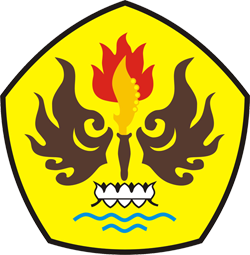 
FAKULTAS ILMU SOSIAL DAN ILMU POLITIK 
UNIVERSITAS PASUNDAN BANDUNG
2017LEMBAR PERSETUJUAN SKRIPSIPENGARUH KOMUNIKASI INTERNAL TERHADAP KINERJA PEGAWAI KECAMATAN BANDUNG KIDUL KOTA BANDUNG Oleh :Riad Bakti Padilah 132010052
Disetujui Untuk Memenuhi Syarat Penyusunan SkripsiJurusan Ilmu Administrasi NegaraBandung,,,,,,,,,,,,,,
             Mengetahui                                     			
   Ketua Prodi Ilmu Administrasi                               	     	 Pembimbing
                Negara       					             	  	   (Drs,Rudi Martiawan, M.Si) 	                  (Dr.H.Asep Kusdiman Jauhari ,M.Si)VISI DAN MISI 
UNIVERSITAS PASUNDANLuhur Elmuna 
                                                           Pengkun Agamana
                                                                                                          Jembar Budayana
VISI DAN MISI 
FAKULTAS ILMU SOSIAL DAN ILMU POLITIK
UNIVERSITAS PASUNDANVISI: Terwujudnya Fakultas Ilmu Sosial dan Ilmu Politik sebagai pusat unggulan (center of excellence) dalam penyelenggaraan pendidikan dan pengembangan ilmu sosial dan ilmu politik baik di tingkat local maupun nasional dalam tingkat globalMISI:	Menyelenggarakan Tri Darma Perguruan Tinggi yang sesuao profesionalismme Ilmu Sosial dan Ilmu Politik yang dapat memberikan kontruksi bagi pembangunan daerah dan nasional yang menjunjung tinggi nilai-nilai relihi (keislaman) dan nilai-nilai budaya (kesundaan) serta komprehensifnyaVISI DAN MISI PROGRAM  STUDI ILMU ADMINISTRASI NEGARA
FAKULTAS ILMU SOSIAL DAN ILMU POLITIK 
UNIVERSITAS PASUNDAN BANDUNG Visi
Menjadikan Program Studi Ilmu Administrasi Negara menghasilakan lulusan S1 (Sarjana) yang unggul pada bidang Ilmu Administrasi Negara baik ditingkat local, nasional, maupun internasional dengan menusung budaya sunda dan niat islam pada tahun 2021MisiMenyelenggarakan pendidikan dan pengajaran yang berkualitas dalam menerapkan dan mengembangkan Ilmu Administrasi Negara sejalan dengan prinsip keunggulan dan daya saingMenyelenggarakan kajian ilmiah melalui kegiatan penelitian dalam upaya mengembangkan Ilmu Administrasi Negara ditingkat lokal, nasional, dan internasional serta aplikasinya sesuai dengan perkembangan Ilmu Administrasi NegaraMenyelenggarakan membina dan mengembangkan pengabdian kepada masyarakat sebagai tanggung jawab akademik untuk kemajuan masyarakat dan memperkuat posisi lulusannya di masyarakatMenjalin kerjasam kemitraan dengan berbagai institusi terkait aplikasi dan pengembangan Ilmu Administrasi Negara yang mengusung nilai-nilai budaya local (Kesundaan) dan nilai Religi ( Keislaman) baik di tingkat lokal, nasional, maupun internasionalKATA PENGANTAR Assalamu’alaikum Wr.Wb     Puji dan Syukur Penulis Panjatkan ke Hadirat Allah SWT yang telah memberikan Rahmat dan Karunia-Nya sehingga peneliti dapat menyelesaikan penyusunan laporan penelitian ini tepat pada waktunya. Dengan judul “PENGARUH KOMUNIKASI INTERNAL TERHADAP KINERJA PEGAWAI KECAMATAN BANDUNG KIDUL KOTA BANDUNG” Dalam penyusunan laporan penelitian ini, dimaksudkan untuk memenuhi tugas Mata Kuliah Riset dan Pratek.  	  Peneliti menyadari bahwa tanpa adanya bantuan dari berbagai nara sumber lainnya belum tentu penulis dapat menyelesaikan laporan penelitian ini, Oleh karena itu peneliti mengucapkan banyak terima kasih kepada semua pihak yang telah membantu terselesaikannya laporan penelitian ini terutama peneliti berterimakasih kepada yang terhormat Bapak Dr.H.Asep Kusdiman Jauhari ,M.Si yang telah memberikan dorongan dan bantuan dalam penyusunan laporan penelitian ini.    Peneliti selaku penyusun laporan penelitian ini menyadari sepenuhnya bahwa laporan penelitian masih banyak terdapat kesalahan dan kekurangan, karena peeneliti masih dalam taraf belajar, untuk itu peneliti sangat mengharapkan kritik dan saran dari pembaca sekalian yang sifatnya membangun. Penulis juga hendak menyampaikan ucapan terimakasih kepada pihak-pihak yang telah membantu dalam kelancaran penyusunan laporan ini Ucapan Terimakasih ini penulis sampaikan kepada yang terhormat:Bapak Prof, DR. Eddy Jusuf Sp,. M.Si,. M.Kom, Selaku Rektor Universitas Pasundan Bandung.Bapak M. Budiana, S.IP, M.Si., selaku Dekan Fakultas Ilmu Sosial Dan Ilmu Politik Universitas Pasundan Bandung.Bapak Dr. Heri Erlangga, selaku Wakil Dekan I Fakultas Ilmu Sosial Dan Ilmu Politik Universitas Pasundan Bandung.Bapak Dr. Sutrisno, M.Si, selaku Wakil Dekan II Fakultas Ilmu Sosial Dan Ilmu Politik Universitas Pasundan Bandung.Bapak Drs. Rudi Martiawan, M.Si, Selaku Ketua Jurusan Ilmu Administrasi Negara Fakultas Ilmu Sosial dan Ilmu Politik Universitas Pasundan Bandung.Ibu Dra. N.R.Ruyani, Msi, Selaku Seketaris Program Studi Administrasi Negara Fakultas Ilmu Sosial dan Ilmu Politik Universitas Pasundan Bandung.Seluruh Staff Program Studi Ilmu Administrasi Negara Fakultas Ilmu Sosial dan Ilmu Politik Universitas Pasundan Bandung.Bapak Drs.Yayan Karyana, M.pd, selaku Camat Kecamatan Bandung Kidul Kota Bandung.Ibu Hj.Teti Suhartiningsih Sebagai Kepala Sub Bagian Umum Dan Kepegawaian Kecamatan Bandung Kidul Kota Bandung.Bapak Dr. Achdiat, M.Si, dan Ibu Dr. R. Taqwaty Firdausijah, M.Si, selaku Dosen Penguji Jurusan Ilmu Administrasi Negara Fakultas Ilmu Sosial Dan Ilmu Politik Universitas Pasundan Bandung.Serta Kepada Sahabat-Sahabat ku yang senantiasa membantu dan memberikan doanya khususnya Pangestu, Tendi, Sari, Elfy dan Ahmad Maulana Gustamas dalam penyelesaian laporan ini.Semoga laporan penelitian yang peneliti susun dapat berguna dan dapat menamnbahkan pengalaman bagi semua pihak pada umumnya dan bagi peneliti pada Khususnya, AminTerimakasih, Wassalamu’alaikum Wr.WbBandung ivDAFTAR RIWAYAT HIDUPIdentitas DiriNama			: Riad Bakti PadilahTempat Tanggal Lahir	: Bandung, 18 MEI 1995Jenis Kelamin		: Laki-LakiAgama			: IslamAlamat			: JL. Moch Toha Gg. Bahagia No.86 RT 02 RW 04           				  Kel.Wates Kec.Bandung KidulOrang TuaNama Ayah		: Denni MurtiPekerjaan			: PNSNama Ibu			: Lina MardianaPekerjaan			: Ibu Rumah TanggaAlamat			: JL. Moch Toha Gg. Bahagia No.86 RT 02 RW 04
                                           Kel.Wates Kec.Bandung KidulPendidikan SDN MOHAMMAD TOHA 2 BANDUNG, lulus Pada tahun 2007SMPN 43 BANDUNG, lulus pada tahun 2010SMA BPI 2 BANDUNG, lulus Pada tahun 2013Diterima UNIVERSITAS PASUNDAN BANDUNG 2013ix